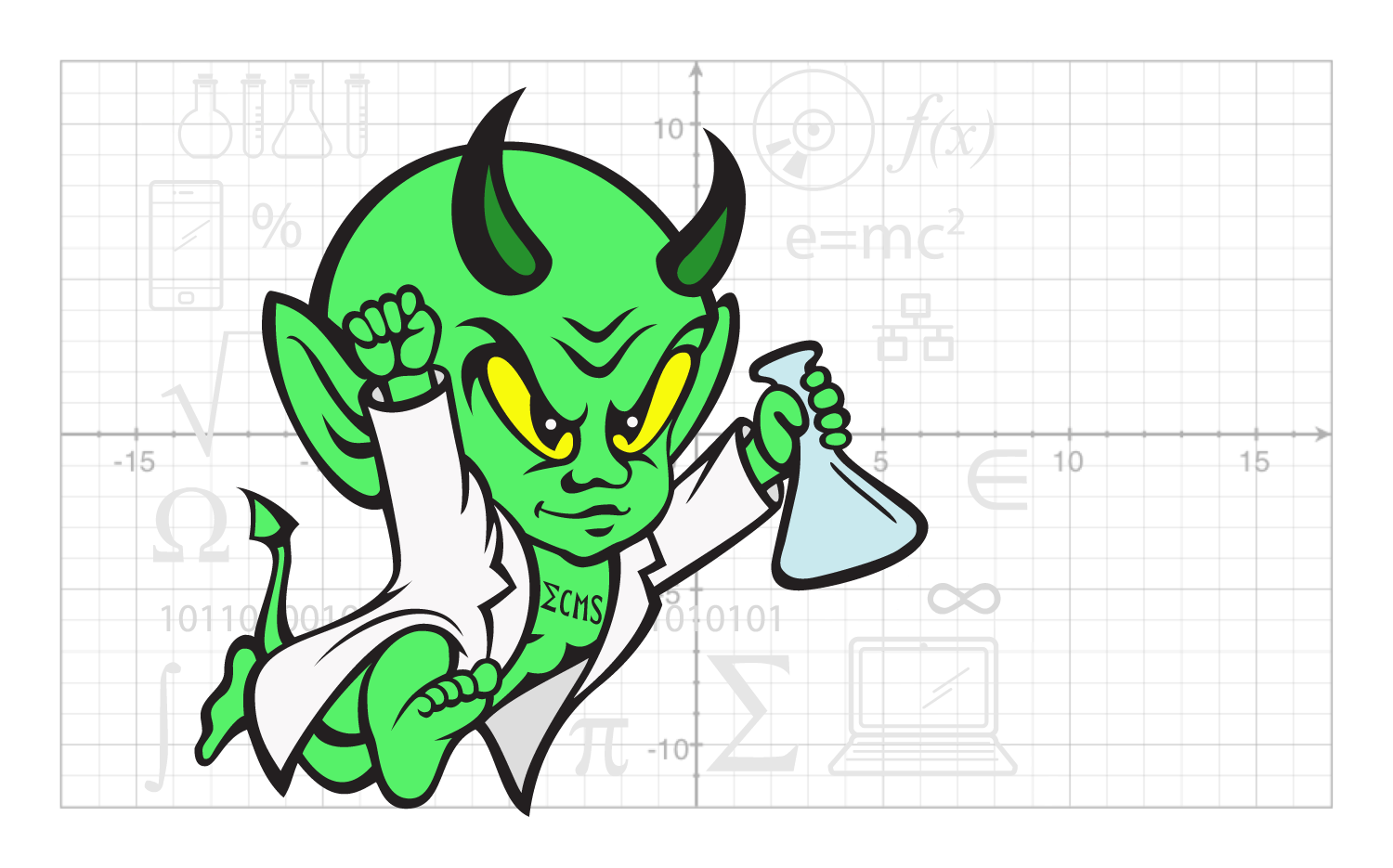 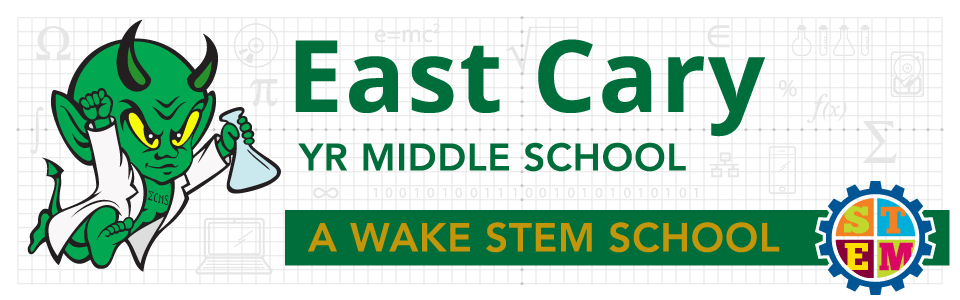 Representatives Present:6-1: L. Haynie			7-1: S. Greene			8-1: J. Duprey6-2: H. Ledford	              8-2: S. El Shafie		7-3/8-3: T. Hackman		8-4: Tracked Out		6-4: Tracked Out		7-4: Tracked Out		SPED: K. Cole-Brown		PE: Out			Arts: M. ArnsteinAdmin: S. Ellis, S. Spruill, N. DavisIRT: OutStudent Services: M. Ray-NoblesMedia/Tech:  D. HarrisParent Reps:	By June 2018, East Cary Middle School will meet or exceed expected growth by increasing proficiency from 68.1% (based on 2014-2015 EOG/C data) to 72.0% in reading and math as reported by EVAAS with a focus on Hispanic, Black, and SWD subgroups meeting AMO targets as measured by EOG/C scores.WhatWhoHowTimeSet-upNorms/RolesDesired OutcomesAgendaE. SpeaksPresentClarifyCheck for agreement5 minutesNorms, outcomes and agenda reviewed.Norms, outcomes and agenda reviewed.Norms, outcomes and agenda reviewed.Norms, outcomes and agenda reviewed.2015 EOG/C Student Proficiency Data AnalysisN. Davis/L. HaynieMembers will individually analyze proficiency data using the Data Analysis Guiding Questions sheet.Members will share out in small groups and have discussion around the Guiding Questions.  Input thoughts on Google Document.Small groups will share out.50 minutesSIT members examined the 2015 ECMS EOG/C proficiency data (Level 3, 4 or 5) and also proficiency data for College and Career Ready (Levels 4 and 5) individually using the following Data Analysis Guiding Questions:What do you see in the data that we can celebrate?What were the data trends for the past 3 years of data (yellow highlighted)? What is the predicted trajectory of the newest trends starting with 2014-2015 and 2015-2016 (green highlighted)?What are the root causes that helped or hindered making progress towards our goal? (Exclude causes that are out of our control)Based on our current data, how can we #REMIXX the current plan?Do SMART goals need to be revised?Are key processes and action steps addressing academic learning gaps?After responding to the 5 Guiding Questions, they then got into smaller groups to share out thoughts and ideas based on those 5 questions.  The small groups recorded the group’s collective responses on the attached Google Document.The SIT will examine the responses further at the next meeting.SIT members examined the 2015 ECMS EOG/C proficiency data (Level 3, 4 or 5) and also proficiency data for College and Career Ready (Levels 4 and 5) individually using the following Data Analysis Guiding Questions:What do you see in the data that we can celebrate?What were the data trends for the past 3 years of data (yellow highlighted)? What is the predicted trajectory of the newest trends starting with 2014-2015 and 2015-2016 (green highlighted)?What are the root causes that helped or hindered making progress towards our goal? (Exclude causes that are out of our control)Based on our current data, how can we #REMIXX the current plan?Do SMART goals need to be revised?Are key processes and action steps addressing academic learning gaps?After responding to the 5 Guiding Questions, they then got into smaller groups to share out thoughts and ideas based on those 5 questions.  The small groups recorded the group’s collective responses on the attached Google Document.The SIT will examine the responses further at the next meeting.SIT members examined the 2015 ECMS EOG/C proficiency data (Level 3, 4 or 5) and also proficiency data for College and Career Ready (Levels 4 and 5) individually using the following Data Analysis Guiding Questions:What do you see in the data that we can celebrate?What were the data trends for the past 3 years of data (yellow highlighted)? What is the predicted trajectory of the newest trends starting with 2014-2015 and 2015-2016 (green highlighted)?What are the root causes that helped or hindered making progress towards our goal? (Exclude causes that are out of our control)Based on our current data, how can we #REMIXX the current plan?Do SMART goals need to be revised?Are key processes and action steps addressing academic learning gaps?After responding to the 5 Guiding Questions, they then got into smaller groups to share out thoughts and ideas based on those 5 questions.  The small groups recorded the group’s collective responses on the attached Google Document.The SIT will examine the responses further at the next meeting.SIT members examined the 2015 ECMS EOG/C proficiency data (Level 3, 4 or 5) and also proficiency data for College and Career Ready (Levels 4 and 5) individually using the following Data Analysis Guiding Questions:What do you see in the data that we can celebrate?What were the data trends for the past 3 years of data (yellow highlighted)? What is the predicted trajectory of the newest trends starting with 2014-2015 and 2015-2016 (green highlighted)?What are the root causes that helped or hindered making progress towards our goal? (Exclude causes that are out of our control)Based on our current data, how can we #REMIXX the current plan?Do SMART goals need to be revised?Are key processes and action steps addressing academic learning gaps?After responding to the 5 Guiding Questions, they then got into smaller groups to share out thoughts and ideas based on those 5 questions.  The small groups recorded the group’s collective responses on the attached Google Document.The SIT will examine the responses further at the next meeting.Next Steps Next Meeting: Monday, August 15th, 2016 L. HaynieModifying our school goal based on most recent data.Vote on new school goal and 2016-2017 SIT members.Create our walkthrough instrument to help monitor our progress towards our goal.5 minutesBased on most recent data, ECMS will modify the School Goal as we met the increase in proficiency for 2015.  Once the goal has been changed, the staff will need to vote on the new school goal and the 2016-2017 SIT members.Another action step is to begin creating our walkthrough instrument to help monitor our progress towards our goal.Based on most recent data, ECMS will modify the School Goal as we met the increase in proficiency for 2015.  Once the goal has been changed, the staff will need to vote on the new school goal and the 2016-2017 SIT members.Another action step is to begin creating our walkthrough instrument to help monitor our progress towards our goal.Based on most recent data, ECMS will modify the School Goal as we met the increase in proficiency for 2015.  Once the goal has been changed, the staff will need to vote on the new school goal and the 2016-2017 SIT members.Another action step is to begin creating our walkthrough instrument to help monitor our progress towards our goal.Based on most recent data, ECMS will modify the School Goal as we met the increase in proficiency for 2015.  Once the goal has been changed, the staff will need to vote on the new school goal and the 2016-2017 SIT members.Another action step is to begin creating our walkthrough instrument to help monitor our progress towards our goal.